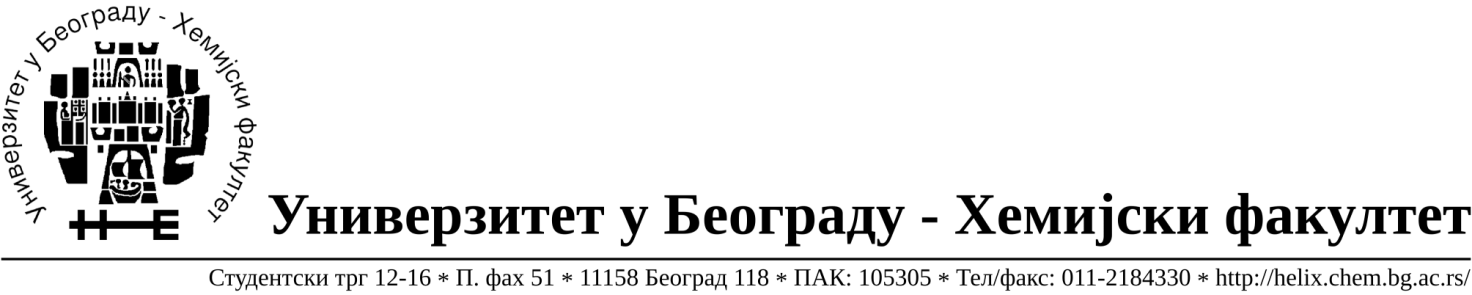 На захтев (питање )потенцијалног понуђача, овим путем достављамо тражено појашњење ( одговор) у вези јавне набавке добара- материјал за образовање (хемикалије) обликоване по партијама у отвореном поступку број 11/14Питање.- У Партије број 140 тражили сте квантитативни филтер папир димензија 580 x 580 у количини од 750 табака.Да ли су димензије дате у милиметрима( 580 x 580 мм)?Да ли сте под табаком мислили на лист ( 750 табака/листова)? Одговор:  - димензије су дате у милиметрима      - табак је лист димензија 580 x 580 ммУ Београду, 25.04.2014.године.